ПОСТАНОВЛЕНИЕ15 мая 2017 года  № 21Об определении места первоначального сбора и размещения отработанных ртутьсодержащих ламп на территории сельского поселения Алькинский сельсовет муниципального района Салаватский район Республики БашкортостанВо исполнение постановления Правительства Российской Федерации от 03.09.2010 №681 (ред. от 01.10.2013) «Об утверждении Правил обращения с отходами производства и потребления в части осветительных устройств, электрических ламп, ненадлежащий сбор, накопление, использование, обезвреживание, транспортирование и размещение которых может повлечь причинение вреда жизни, здоровью граждан, вреда животным, растениям и окружающей среде», руководствуясь Уставом сельского поселения Алькинский сельсовет муниципального района Салаватский район Республики Башкортостан, ПОСТАНОВЛЯЮ:1.Определить местом первичного сбора и размещения обработанных ртутьсодержащих ламп у потребителей ртутьсодержащих ламп (кроме потребителей ртутьсодержащих ламп, являющихся собственниками инанимателями, пользователями помещений в многоквартирных домах и имеющих заключенный собственниками указанных помещений договоры управления многоквартирными домами или договоры оказания услуг и (или) выполнения работ по содержанию и ремонту общего имущества в таких домах) село Алькино, улица Кольцевая, д.6 (здание склада Администрации).3.Утвердить прилагаемый порядок сбора и размещения отработанных ртутьсодержащих ламп.  4.Обнародовать настоящее Постановление на информационном стенде в администрации сельского поселения Алькинский сельсовет по адресу: Республика Башкортостан, Салаватский район, с.Алькино, ул.Кольцевая, д.6 и на  официальном сайте сельского поселения Алькинский  сельсовет по адресу:http://сp-alkino.ru.5.Контроль за исполнением настоящего постановления оставляю за собой.Глава сельского поселения                                                              Р.Г.НизамовПриложениек Постановлению Главы Администрациисельского поселения Алькинскийсельсовет от 15 мая 2017 г №21Правила обращения с отходами производства и потребления в части осветительных устройств, электрических ламп, ненадлежащие сбор, накопление, использование, обезвреживание, транспортирование и размещение которых может повлечь причинение вреда жизни, здоровью граждан, вреда животным, растениям и окружающей среде I. Общие положения1. Настоящие Правила устанавливают порядок обращения с отходами производства и потребления в части осветительных устройств, электрических ламп, ненадлежащие сбор, накопление, использование, обезвреживание, транспортирование и размещение которых может повлечь причинение вреда жизни, здоровью граждан, вреда животным, растениям и окружающей среде.Настоящие Правила обязательны для потребителей ртутьсодержащих ламп (кроме потребителей ртутьсодержащих ламп, являющихся собственниками и нанимателями, пользователями помещений в многоквартирных домах и имеющих заключенный собственниками указанных помещений договора управления многоквартирными домами или договора оказания услуг и (или) выполнения работ по содержанию и ремонту общего имущества в таких домах).2. Понятия, используемые в настоящих Правилах, означают следующее:«отработанные ртутьсодержащие лампы» - ртутьсодержащие отходы, представляющие собой, выведенные из эксплуатации и подлежащие утилизации осветительные устройства и электрические лампы с ртутным заполнением и содержанием ртути не менее 0,01 процента;«использование отработанных ртутьсодержащих ламп» - применение отработанных ртутьсодержащих ламп для производства товаров (продукции), выполнения работ, оказания услуг или получения энергии;«потребители ртутьсодержащих ламп» - юридические лица или индивидуальные предприниматели, не имеющие лицензии на осуществление деятельности по обезвреживанию и размещению отходов I - IV класса опасности, а также физические лица, эксплуатирующие осветительные устройства и электрические лампы с ртутным заполнением;«накопление» - хранение потребителями ртутьсодержащих ламп, за исключением физических лиц, разрешенного в установленном порядке количества отработанных ртутьсодержащих ламп;«специализированные организации» - юридические лица и индивидуальные предприниматели, осуществляющие сбор, использование, обезвреживание, транспортирование и размещение отработанных ртутьсодержащих ламп, имеющие лицензии на осуществление деятельности по обезвреживанию и размещению отходов I - IV класса опасности;«место первичного сбора и размещения» - место для предварительного сбора и временного размещения отработанных ртутьсодержащих ламп перед передачей их специализированным организациям для дальнейшего сбора, использования, обезвреживания, транспортирования и размещения;«тара» - упаковочная емкость, обеспечивающая сохранность ртутьсодержащих ламп при хранении, погрузо-разгрузочных работах и транспортировании;«герметичность тары» - способность оболочки (корпуса) тары, отдельных ее элементов и соединений препятствовать газовому или жидкостному обмену между средами, разделенными этой оболочкой.3. Юридические лица и индивидуальные предприниматели в соответствии с настоящими Правилами и другими нормативными правовыми актами разрабатывают инструкции по организации сбора, накопления, использования, обезвреживания, транспортирования и размещения отработанных ртутьсодержащих ламп применительно к конкретным условиям и назначают в установленном порядке ответственных лиц за обращение с указанными отходами.II. Порядок сбора и накопления отработанных ртутьсодержащих ламп4. Потребители ртутьсодержащих ламп (кроме физических лиц) осуществляют накопление отработанных ртутьсодержащих ламп.5. Накопление отработанных ртутьсодержащих ламп производится отдельно от других видов отходов.6. Не допускается самостоятельное обезвреживание, использование, транспортирование и размещение отработанных ртутьсодержащих ламп потребителями отработанных ртутьсодержащих ламп, а также их накопление в местах, являющихся общим имуществом собственников помещений многоквартирного дома, за исключением размещения в местах первичного сбора и размещения и транспортирования до них.7. Потребители ртутьсодержащих ламп (кроме физических лиц) для накопления поврежденных отработанных ртутьсодержащих ламп обязаны использовать тару.8. У потребителей ртутьсодержащих ламп, являющихся собственниками, нанимателями, пользователями помещений в многоквартирных домах, сбор и размещение отработанных ртутьсодержащих ламп обеспечивают лица, осуществляющие управление многоквартирными домами на основании заключенного с собственниками помещений многоквартирных домов договора управления или договора оказания услуг и (или) выполнения работ по содержанию и ремонту общего имущества в таких домах, в местах, являющихся общим имуществом собственников многоквартирных домов и содержащихся в соответствии с требованиями к содержанию общего имущества, предусмотренными Правилами содержания общего имущества в многоквартирном доме, утвержденными постановлением Правительства Российской Федерации от 13 августа 2006 г. № 491.9. Место первичного сбора и размещения отработанных ртутьсодержащих ламп у потребителей ртутьсодержащих ламп, являющихся собственниками, нанимателями, пользователями помещений в многоквартирных домах, определяется собственниками помещений в многоквартирных домах или по их поручению лицами, осуществляющими управление многоквартирными домами на основании заключенного договора управления или договора оказания услуг и (или) выполнения работ по содержанию и ремонту общего имущества в таких домах, по согласованию с соответствующей специализированной организацией.10. Сбор отработанных ртутьсодержащих ламп у потребителей отработанных ртутьсодержащих ламп осуществляют специализированные организации.III. Порядок транспортирования отработанных ртутьсодержащих ламп 10. Транспортирование отработанных ртутьсодержащих ламп осуществляется в соответствии с требованиями правил перевозки опасных грузов.10.1. Самостоятельное транспортирование отработанных ртутьсодержащих ламп потребителями до первичного места сбора и размещения отработанных ртутьсодержащих ламп допускается в неповрежденной таре из-под ртутьсодержащих ламп аналогичного размера или иной таре, обеспечивающей сохранность таких ламп при их транспортировании.11. Для транспортирования отработанных ртутьсодержащих ламп используется тара, обеспечивающая герметичность и исключающая возможность загрязнения окружающей среды.12. В местах сбора, размещения и транспортирования отработанных ртутьсодержащих ламп (включая погрузочно-разгрузочные пункты и грузовые площадки транспортных средств), в которых может создаваться концентрация ртути, превышающая гигиенические нормативы, предусматривается установка автоматических газосигнализаторов на пары ртути. Зоны возможного заражения необходимо снабдить средствами индивидуальной защиты органов дыхания, доступными для свободного использования в аварийных ситуациях.Башκортостан РеспубликаһыСалауат районымуниципаль   районыныңӘлкә ауыл советыауыл биләмәһе Хакимиэте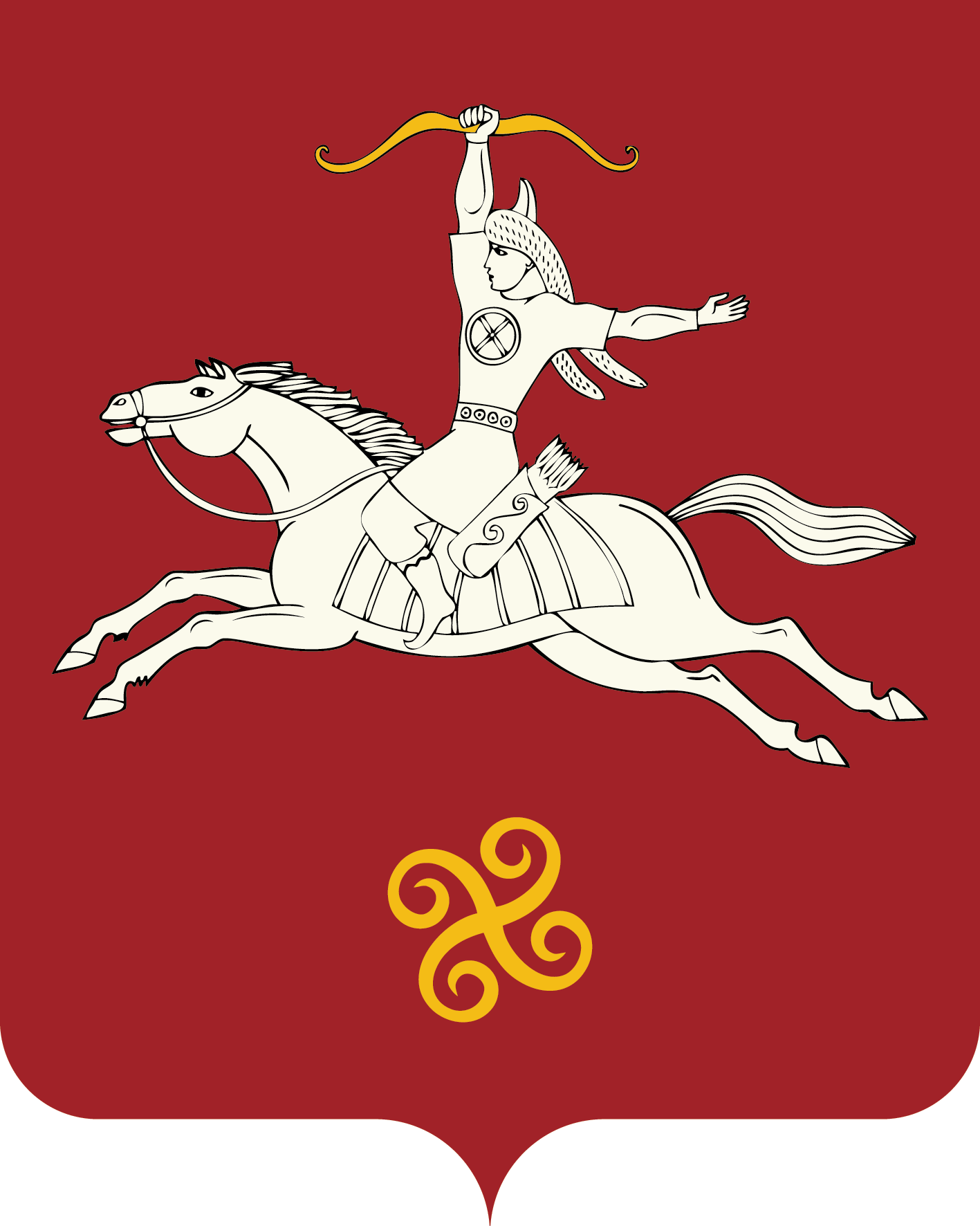 Республика БашкортостанАдминистрация сельского поселенияАлькинский   сельсоветмуниципального районаСалаватский район452481,Әлкә ауылы, ?уласа урамы, 6тел. 2-65-71, 2-65-47452481, с.Алькино,  ул.Кольцевая,6тел. 2-65-71, 2-65-47